ANFORDERUNGSSCHEIN 				(mehr unter www.provac.de)für unverbindliche und kostenlose ServiceleistungenWir interessieren uns für proVAC Zentralsauganlagen und bitten um:	Produktblatt zu proVAC Zentralstaubsauger APOLLO³ Gen. 3.0. iCV10/iCV20/iCV30/iCV40lan	Planung einer Zentralsauganlage, Einzeichnung in beiliegende Baupläne/Grundrisse und	Erstellung der Stückliste (bitte Baupläne oder Grundrisse in Kopie mitschicken !!!)	Eigenbedarfsangebot einer Komplettanlage als Vorführgerät	Katalog inkl. Einbauhinweise für Zentralsauger & Zubehöre	Produktschulung für Zentralsauger bei meinem Großhändler 			 in 				Projektierung einer gewerblichen Absauganlage (Handwerker z.B. Schreiner, Industrie z.B. Zementwerk)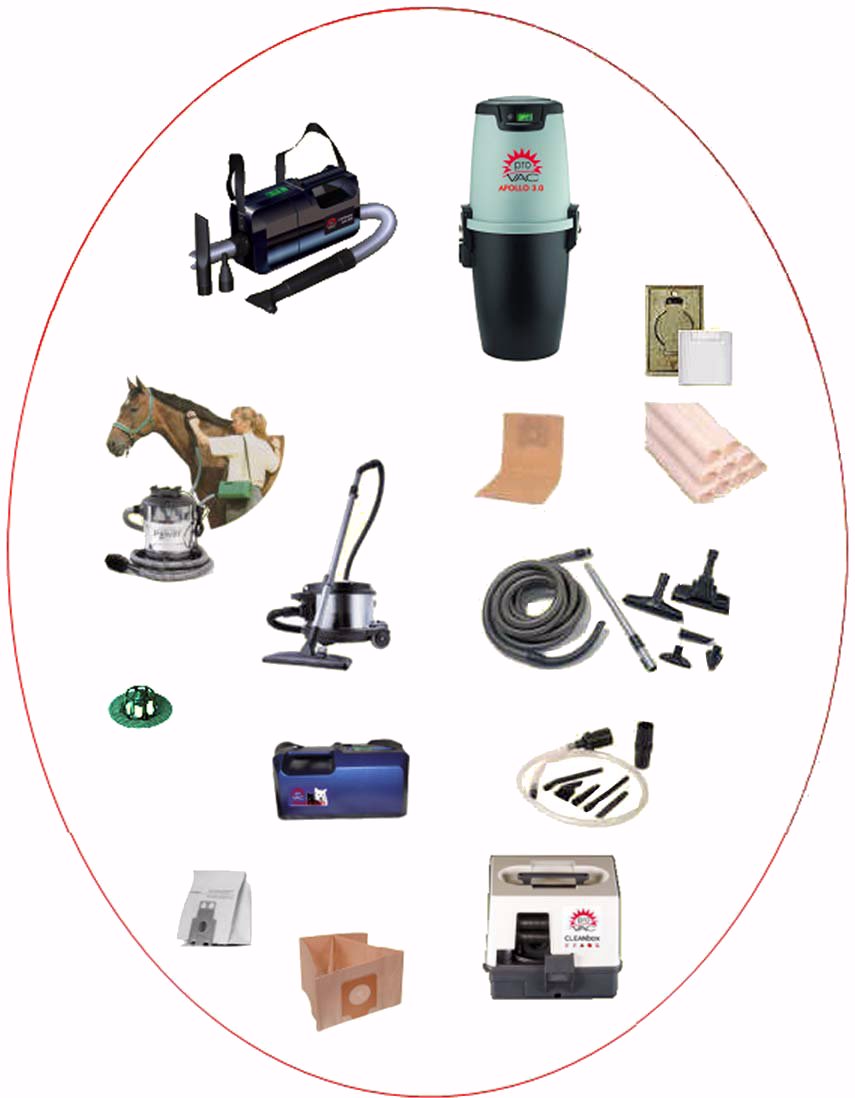 	Vorerst telefonische Beratung durch einen kompetenten proVAC MitarbeiterWir interessieren uns für weitere Produkte aus dem proVAC Sortiment und bitten um:	Preisliste Konsum für Staubsauger & Zubehöre	Produktblatt zu proVAC Hand/Autostaubsauger CarCleaner auto S 20	Produktblatt zu proVAC Tierhaar-Staubsauger Hund & Katz	Produktblatt zu 8-teiligem Minidüsenset Micro-kIT	Produktblatt zu Saugbürste  proVAC fificus	Produktblatt zu Wischroboter  proVAC Robowischmop	Produktblatt zu Service-Staubsauger  proVAC CLEANbox	Produktblatt zu Gewerbestaubsauger  proVAC UZ 930 Panther	Produktblatt zu Pferdestaubsauger SUPER DANDY Boy und Power	Produktübersicht von A bis Z praktisch für den Thekenaufsteller	Katalog und Preisliste zu Staubbeutel passend für 2000 StaubsaugertypenABSENDER:Firma:							Ansprechpartner: 			Straße & Nr.:						Großhändler : 				PLZ:					Ort: 							Telefon:					Fax: 		    Email: 				Hinweis: Ihre Daten werden von uns nicht weitergegeben.VIELEN DANK FÜR IHR INTERESSE !Bei Fragen bitte direkt anrufen Tel.-Nr.: 06074 / 7280 - 770 • per Fax: 06074 / 7280 - 771 • per Email: info@provac.de